Revised 08/24/17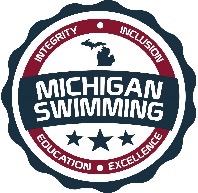 Integrity, Inclusion, Education, ExcellenceAutumn IMX Challenge Hosted By: Birmingham Bloomfield Atlantis (BBA)November 3-5, 2017Sanction - This meet is sanctioned by Michigan Swimming, Inc. (MS), as a timed final/time trials meet on behalf of USA Swimming (USA-S), Sanction Number MI1718022/MITT1718022. In granting this sanction it is understood and agreed that USA Swimming shall be free from any liabilities or claims for damages arising by reason of injuries to anyone during the conduct of the event.  MS rules, safety, and warm up procedures will govern the meet as is fully set forth in these meet rules.Location - Groves High School, 20500 West 13 Mile Road, Beverly Hills, MI 48025Times - Motels –Use your favorite Hotel booking website.Facilities – Groves High School Natatorium, is an 8 lane pool in a 25 yard course set with a bulkhead and a supervised warm-up and warm down area is available. Depth at start is 12 feet and 7 feet at turn. Permanent starting blocks and non-turbulent lane markers will be used. Colorado timing system with an 8 lane display will be used.  There is ample balcony seating for spectators. Lockers are available (provide your own lock).  Public phones will be available. The competition course has not been certified in accordance with 104.2.2C (4).Eligibility - The Autumn IMX Challenge is for all swimmers.   All swimmers must be currently registered with United States of America Swimming (USA-S). A swimmer's age on November 3, 2017 will determine his/her eligibility for a particular age group.Deck Registration - Unregistered swimmers must register on deck at this meet by turning in the athlete registration form and payment to the Meet Referee.  The cost of registering on deck is double the normal fee ($152.00 per swimmer for 2017-18 registration).Meet Format - All events are timed finals.  This meet is designed as an IMX Challenge:  All swimmers are encouraged to enter 8 individual events including all of the events required in the USA Swimming IMXtreme Challenge, or IM Ready, for their respective age group plus additional events as well.  11-12 Girls events are in the morning and the 11-12 Boys events are in the afternoon on both Saturday and Sunday.  8 and Under swimmers may enter all listed events for the Atlantis Swimming IM Having Fun slate, as well as additional events if they wish!  Entry Limits - Entries will be accepted on a first come first serve basis by date of email for electronic entries and date of receipt by the Administrative Official for hard copy entries until the Michigan Swimming Four (4) hour per session maximum time limit is met. As set forth in entry procedures below, (A) a hard copy of your club’s entry summary sheet, (B) a hard copy of your club’s signed release/waiver agreement (C) your club’s certification of entered athletes and (D) your club’s entry and entry fees must be received by the Entry Chair in a timely fashion prior to the start of the meet, or your swimmers will not be allowed to swim in the meet.  Entries received after the four (4) hour per session time limit has been met will be returned even if received before the entry deadline.Swimmers Without A Coach - Any swimmer entered in the meet, unaccompanied by a USA-S member coach, must be certified by a USA-S member coach as being proficient in performing a racing start or must start each race from within the water.  It is the responsibility of the swimmer or the swimmer’s legal guardian to ensure compliance with this requirement.Individual Entry Limits – Swimmers may enter a maximum of two (2) individual events on Friday and five (5) individual events each day Saturday and Sunday. Time Trials, if allowed, count towards daily total. Electronic Entries - $5.00 per individual event.  Please include a $1.00 Michigan Swimming surcharge for each swimmer entered.  Make checks payable to: Atlantis SwimmingPaper Entries - MS rules regarding non-electronic entries apply.  $6.00 per individual event.  There is a $1.00 additional charge per individual event paid if the entry is not submitted in Hy-Tek format.  Paper entries may be submitted to the Administrative Official on a spreadsheet of your choice however the paper entry must be logically formatted and must contain all pertinent information to allow the Administrative Official to easily enter the swimmer(s) in the correct events with correct seed times.Entry Procedures - Entries may be submitted to the Administrative Official as of October 5, 2017 at 8am.  The Administrative Official must receive all entries no later than October 27, 2017, 11:59pm. Entries must include correct swimmer name (as registered with USA/MS Swimming), age and USA number. You can import the order of events and event numbers from the Michigan Swimming website (http://www.miswim.org/).  All individual entries should be submitted via electronic mail to the Administrative Official at (swimentriesrennpage@yahoo.com)All entries will be processed in order by email date code or mail date code.  Any entries submitted will be considered provisional until such time as the Administrative Official has received a hard copy of: (a) your club's entries (Team Manager Meet Entries Report), (b) a hard copy of your club's signed release/waiver agreement (c) your clubs signed certification of entered athletes and (d) your club's entry fees.   This must be received in a timely fashion prior to the start of the meet or your swimmers will not be allowed to swim in the meet. The complete Autumn IMX Challenge entry packet with entry forms is available on the Michigan Swimming Website at http://www.miswim.org/Refunds - Once a team or individual entry has been received and processed by the Administrative Official there are no refunds in full or in part unless the “over qualification exception” applies (see MS Rules).Entries - Your club's Entry, Entry Summary Sheet, Release/Waiver, Certification of Entered Athletes and Check should be sent via U.S. mail or nationally recognized overnight courier to:Jennifer Harmon, 4195 Peg Leg Court, Bloomfield Hills, MI  48302248/877-1462 jharmon1@hfhs.orgEntry questions to AO-Tony Rennpage (swimentriesrennpage@yahoo.com)Check In - Check in will be required. Check-in will be available 30 minutes prior to warm-up. Failure to check in will cause the swimmer to be scratched from all events in that session. Check in will close 15 minutes after the start of warm up for each session. Check in sheets will be posted in the pool hallway outside of the women’s locker rooms.Scratch Rules - Prior to check in close a swimmer may scratch events at the Clerk of Course.  After check in closes, you must see the Meet Referee to scratch an event.  Marshaling - All events will be self-marshaled.  Heat sheets will be posted in conspicuous areas on deck and distributed to coaches as soon as possible.  All swimmers will be expected to find their heat and lane independently.Seeding - Seeding will be done after check in closes.  Swimmers who fail to check in for an event will be scratched from that event. All events are timed finals.  Other than the 500 yard freestyle and 400 IM events which will be seeded fastest to slowest (alternating genders women/men), all other events will be seeded slowest to fastest. The Meet Referee and Meet Director reserve the right to combine heats/genders in order to reduce the number of heats.Deck Entries/Time Trials - Deck entries may be accepted at the Clerk of Course, if time and space permit, and at the discretion of the Meet Referee and the Meet Director.  Deck Entries must be received by the close of Check-in for each session to be seeded. Deck Entries are $7.50 per entry. Deck entry swimmers are subject to the Michigan Swimming $1.00 general surcharge if they are not already entered in the meet. For Deck Entries, registration status must be proven by providing a current USA Swimming membership card or a current print out of an athlete roster from the Club Portal, the Club Portal is located on the USA Swimming website. The athlete by showing their membership from USA Swimming’s DECK PASS on a smart phone. Name, athlete ID and club affiliation should then be added to your database just as it appears on the card or list or the swimmer may compete unattached (UN) if they request to do so.  Meet Programs/Admissions - Friday admission is $3.00 which includes heat sheet. Saturday & Sunday admission is $5.00 per day for those who are 12 & over.  Heat sheets on Saturday & Sunday will be offered at a cost of $2.00 per session.  Session  Heat sheets will be posted in a public viewing area for the duration of the meet.Scoring - Individual Scoring will occur via IMX scores (Power Points) for IM Xtreme events only.  Those scores will be based on participating in all IM Xtreme events in the following slates for each individual age: 8 y/o and Under, 9, 10, 11, 12, 13, 14, 15,16, 17, and 18 y/o.  (No event substitutions.) Time Trial events are NOT eligible.*8 and Under,*9, *10 Year Old Girls: Events #7, 15, 19, 35, 41 *8 and Under,*9, *10 Year Old Boys: Events #8, 16, 20, 36, 42 *11, *12 Year Old Girls: Events #1, 7, 15, 19, 35 *11, *12 Year Old Boys: Events #2, 22, 27, 49, 52 13-18 Year Old Girls: Events #1, 5, 24, 29, 45, 51 13-18 Year Old Boys: Events #2, 6, 25, 30, 46, 52  (Though no event substitutions will be allowed to make a meet IMX Score or qualify for awards, please feel free to enter events in addition to the IM Xtreme slate of events for the swimmer’s age.) No team scores will be kept. Awards – All swimmers will receive an IMX Challenge Meet bag tag.   High Point awards will be presented to the top eight finishers of each individual age, ages 8 and Under, 9, 10, 11, 12 girls and boys who compete in the IM Xtreme slate of events for their age. No awards for ages 13 and Over.  Note: Athletes must swim all IM Xtreme events listed for their age as noted below to be eligible for awards. Awards will not be mailed. *8 and Under, *9, *10 Year Old Girls: Events #7, 15, 19, 35, 41 *8 and Under, *9, *10 Year Old Boys: Events #8, 16, 20, 36, 42 *11, *12 Year Old Girls: Events #1, 7, 15, 19, 35 *11, *12 Year Old Boys: Events #2, 22, 27, 49, 52 *(No event substitutions will be allowed to make a meet IMX Score or qualify for *awards, but please feel free to enter events in addition to the IM Xtreme slate for the swimmer’s age.)Results - Complete Official meet results will be posted on the Michigan Swimming Website at http://www.miswim.org/ .  Unofficial results will also be available on flash drive (HY-TEK Team Manager result file) upon request. Teams must provide their own flash drive.Concessions - Food and beverages will be available in the main hallway. No food or beverage will be allowed on the deck of the pool, in the locker rooms or in the spectator areas. A hospitality area will be available for coaches and officials.Lost and Found - Articles may be turned in/picked up at Meet Operations Room. Articles not picked up by the end of the meet will be retained by the Meet Director or a representative for at least 14 days (any longer period shall be in the sole discretion of the Meet Director).Swimming Safety - Michigan Swimming warm up rules will be followed. To protect all swimmers during warm-ups, swimmers are required to enter the pool feet first at all times except when sprint lanes have been designated. No jumping or diving. The same rules will apply with respect to the warm-down pool and diving well. Penalties for violating these rules will be in the sole discretion of the Meet Referee which may include ejection from the meet.Deck Personnel/Locker Rooms/Credentialing - Only registered and current coaches, athletes, officials and meet personnel are allowed on the deck or in locker rooms. Access to the pool deck may only be granted to any other individual in the event of emergency through approval by the Meet Director or the Meet Referee.  The General Chair of MS, Program Operations Vice-Chair of MS, Officials Chairs of MS, and the Michigan Swimming Office staff are authorized deck personnel at all MS meets.  Personal assistants/helpers of athletes with a disability shall be permitted when requested by an athlete with a disability or a coach of an athlete with a disability.Lists of registered coaches, certified officials and meet personnel will be placed outside the pool entry door.  Meet personnel will check the list of approved individuals and issue a credential to be displayed at all times during the meet.  This credential will include the host team Birmingham Bloomfield Atlantis (BBA) logo as well as the function of the individual being granted access to the pool deck (Coach, Official, Timer, or Meet Personnel).  In order to obtain a credential, Coaches and Officials must be current in all certifications through the final date of the meet. Meet personnel must return the credential at the conclusion of working each day and be reissued a credential daily.All access points to the pool deck and locker rooms will either be secured or staffed by a meet worker checking credentials throughout the duration of the meet.Swimmers with Disabilities - All swimmers are encouraged to participate. If any of your swimmers have special needs or requests please indicate them on the entry form and with the Clerk of Course and/or the Meet Referee during warm ups.General Info - Any errors or omissions in the program will be documented and signed by the Meet Referee and available for review at the Clerk of Course for Coaches review.  Information will also be covered at the Coaches’ Meeting.First Aid - Supplies will be kept in Meet Operations Room.Facility Items –(A)	No smoking is allowed in the building or on the grounds of Groves High School Natatorium.(B)	Pursuant to applicable Michigan law, no glass will be allowed on the deck of the pool or in the locker rooms.(C)	No bare feet allowed outside of the pool area. Swimmers need to have shoes to go into the hallway to awards or concessions.(D)   	 An Emergency Action Plan has been submitted by the Host Club to the Safety Chair and the Program Operations Chair of Michigan Swimming prior to sanction of this meet and is available for review and inspection at the Meet Operation Room.	(E)	To comply with USA Swimming privacy and security policy, the use of audio or visual recording devices, including a cell phone, is not permitted in changing areas, rest rooms or locker rooms.(F)	Deck changing, in whole or in part, into or out of a swimsuit when wearing just one 		suit in an area other than a permanent or temporary locker room, bathroom, 		changing room or other space designated for changing purposes is prohibited.(G)	Operation of a drone, or any other flying apparatus, is prohibited over the venue 	(pools, athlete/coach areas, spectator areas and open ceiling locker rooms) any 	time athletes, coaches, officials and/or spectators are present.Autumn IMX Challenge EventsSanction #: MI1718022Friday 4:30 PM  Warm up, 5:30 PM Events BeginGirls        1	    Open 500 Free	    2	Boys	3	Open 200 Free	4		5	Open 400 IM	6		Time trials will start no earlier than 15 minutes after the conclusion of the AM session	Saturday Warm  Up 8:00 AM, Events Begin 9:00 AM	                             Girls    7	12 & U 100 Back          Boys					10 & U100 Back	8		9	12 & U 50 Free				10 & U 50 Free	10		11	8 & U 25 Breast	12		13	12 & U 50 Fly				10 & U 50 Fly	14		15	12 & U 100 Breast				10 & U 100 Breast	16		17	12& U 100 Free				10 & U 100 Free	18		19	12 & U 200 IM				10 & Under 200 IM	20	Time trials will start no earlier than 15 minutes after the conclusion of the prior sessionSaturday PM-Warm  Up Immediately Following AM Session, Events Begin Not Before 1:00 PMGirls       21       Open 100 Back	   22	Boys	          11-12 50 fly	          23		24	Open 200 Fly	25		26	Open 100 Breast	27			11-12 100 IM	28		29	Open 200 Back	30		Time trials will start no earlier than 15 minutes after the conclusion of the prior session	Sunday 8:00 AM Warm  Up, 9:00 AM Events Begin	Girls	          31	  8 & U 25 Fly	 32  Boys	               33	      12 & U 50 Breast				10 & U 50 Breast	34		35	12 & U 100 Fly				10 & U 100 Fly	36		37	8 & U 25 Back	38		39	12 & U 50 Back				10 & U 50 Back	40		41	10 & U 200 Free	42		43	12 & U 100 IM				10 & U 100 IM	44	Time trials will start no earlier than 15 minutes after the conclusion of the prior sessionSunday PM-Warm  Up Immediately Following AM Session, Events Begin Not Before 1:00 PM			Girls        45	    Open 200 Breast     46	   Boys		11-12 50 Breast	47		48	Open 100 Fly	49			11-12 50 Back	50		51	Open 200 IM	52		Time trials will start no earlier than 15 minutes after the conclusion of the prior sessionIM Xtreme Slates:*8 and Under, *9, *10 Year Old Girls: Events #7, 15, 19, 35, 41*8 and Under, *9, *10 Year Old Boys: Events #8, 16, 20, 36, 42*11, *12 Year Old Girls: Events #1, 7, 15, 19, 35*11, *12 Year Old Boys: Events #2, 22, 27, 49, 5213-18 Year Old Girls: Events #1, 5, 24, 29, 45, 5113-18 Year Old Boys: Events #2, 6, 25, 30, 46, 52IM Ready Slates:8 and Under, 9, 10 Year Old Girls: Event #13, 17, 33, 39, 438 and Under, 9, 10 Year Old Boys: Events #14, 18, 34, 40, 4411, 12 Year Old Girls: Events #3, 13, 33, 39, 4311, 12 Year Old Boys: Events #4, 23, 28, 47, 5013-18 Year Old Girls: Events #3, 21, 26, 48, 5113-18 Year Old Boys: Events #4, 22, 27, 49, 52“IM Having Fun” Slates:8 and Under Girls: Events #9, 11, 31, 37, 438 and Under Boys: Events #10, 12, 32, 38, 44*Denotes High Point Award eligible slates of eventsRELEASE AND WAIVERSanction Number: MI1718022/MITT1718022Enclosed is a total of $__________ covering fees for all the above entries.  In consideration of acceptance of this entry I/We hereby, for ourselves, our heirs, administrators, and assigns, waive and release any and all claims against Birmingham Bloomfield Atlantis (BBA), Groves High School Natatorium, Michigan Swimming, Inc., and United States Swimming, Inc. for injuries and expenses incurred by Me/Us at or traveling to this swim meet.>>>>>>>>>>>>>>>>>>>>>>>>>>>>>>>>>>>>>>>>>>>>>>>>>>>>>>>>>In granting the sanction it is understood and agreed that USA Swimming and Michigan Swimming, Inc. shall be free from any liabilities or claims for damages arising by reason of injuries to anyone during the conduct of this event.Signature:  	Position:  	Street Address:  	City, State, Zip:  	E-mail:  	Coach Name:  	Coach Phone:  	Coach E-Mail:  	Club Name:  	Club Code:  	______________________________________________________________Certification of Registration StatusOf All Entered AthletesAutumn IMX Challenge Sanction Number: MI1718022/MITT1718022Michigan Swimming Clubs must register and pay for the registration of all athletes that are contained in the electronic TM Entry File or any paper entries that are submitted to the Meet Host with the Office of Michigan Swimming prior to submitting the meet entry to the meet host.  Clubs from other LSCs must register and pay for the registration of their athletes with their respective LSC Membership Coordinator.A penalty fee of $100.00 per unregistered athlete will be levied against any Club found to have entered an athlete in a meet without first registering the athlete and paying for that registration with the Office of Michigan Swimming or their respective LSC Membership Coordinator.Submitting a meet entry without the athlete being registered and that registration paid for beforehand may also subject the Club to appropriate Board of Review sanctions.The authority for these actions is:UNITED STATES SWIMMING RULES AND REGULATIONS 302.4 FALSE REGISTRATION – A host LSC may impose a fine of up to $100.00 per event against a member Coach or a member Club submitting a meet entry which indicates a swimmer is registered with USA Swimming when that swimmer or the listed Club is not properly registered.  The host LSC will be entitled to any fines imposed.>>>>>>>>>>>>>>>>>>>>>>>>>>>>>>>>>>>>>>>>>>>>>>>>>>>>>>>>>I certify that all athletes submitted with this meet entry are currently registered members of USA Swimming and that I am authorized by my Club to make this representation in my listed capacity.				By: ________________________________________					(Signature)				__________________________________________					(Printed Name of person signing above)Capacity: __________________________________				Club Name: _________________________________				Date: ______________________________________This form must be signed and returned with the entry or the entry will not be accepted.Meet Evaluation FormSanction Number: MI1718022/MITT1718022Name of Meet: Autumn IMX Challenge Date of Meet: November 3-5, 2017Host of Meet: Birmingham Bloomfield Atlantis (BBA), Place of Meet: Groves High School NatatoriumWho do you represent (circle)? 	Host Club		Visiting Club		UnattachedDescribe yourself (circle) 	Athlete	      Coach       Official       Meet Worker	  SpectatorPlease rate the overall quality of this meet: (Please write any comments or suggestions below or on the reverse side)									   Low			    High1.  Swimming pool (e.g., water quality, ventilation)	1	2	3	4	5_________________________________________________________________________2.  Equipment (e.g., timing system, PA system): 		1	2	3	4	5_________________________________________________________________________3.  Swimmer facilities (e.g., locker rooms, rest areas): 	1	2	3	4	5_________________________________________________________________________4.  Spectator facilities (e.g., seating, rest rooms):		1	2	3	4	5_________________________________________________________________________5.  Meet services (e.g., concessions, admissions, programs):1	2	3	4	5_________________________________________________________________________6.  Officiating							1	2	3	4	5_________________________________________________________________________7.  Awards and award presentations: 			1	2	3	4	5_________________________________________________________________________8.  Safety provisions: 					1	2	3	4	5________________________________________________________________________	9. Overall success of the meet: 				1	2	3	4	5________________________________________________________________________10. Other (please specify): 					1	2	3	4	5_________________________________________________________________________Return this completed evaluation to a representative of the Meet Host.  Thank you.  Meet Host:  Copy all of these submitted Meet Evaluations to the current Program Operations Vice-Chair (Joe McBratnie) and the Michigan Swimming Office (Dawn Gurley and John Loria) within 30 days.Session Warm Up Event Start Friday PM 4:30 pm 5:30 pm Saturday AM 8:00 am 9:00 am Saturday PM 	Immediately following the AM Session Not before 1:00 pm  Sunday AM 8:00 am9:00 amSunday PM Immediately following the AM Session  Not before 1:00 pm Time Trials (if allowed) will follow each session no earlier than 15 minutes after the conclusion of that sessionTime Trials (if allowed) will follow each session no earlier than 15 minutes after the conclusion of that sessionTime Trials (if allowed) will follow each session no earlier than 15 minutes after the conclusion of that sessionMeet Director - Jennifer Harmon at 248-877-1462  jharmon@hfhs.orgMeet Referee–Paul Jones at 248-310-3300 pwj6@outlook.comSafety Marshal –Patrick McCourtAdministrative Official–Tony Rennpage at 313-399-7008 swimentriesrennpage@yahoo.com